The Kindness Symbol Whereas, there is a symbol for Peace, Love and Happiness. Whereas, there is a need in our schools, our communities, our nation and our world for more kindness. Whereas, The Tropical Kingdom (TK-1) from Tropical Elementary school, Merritt Island, FL believes that helping others become aware of kindness will generate more kindness. Whereas, The Tropical Kingdom determined having a symbol for Kindness would help make people more aware of Kindness in their everyday lives.  Whereas, The Tropical Kingdom held a vote to choose a Kindness Symbol. Whereas, 983 people from 25 states as well as England and Ireland voted with 52% choosing the  Kindness All Around Symbol as the official symbol of Kindness: 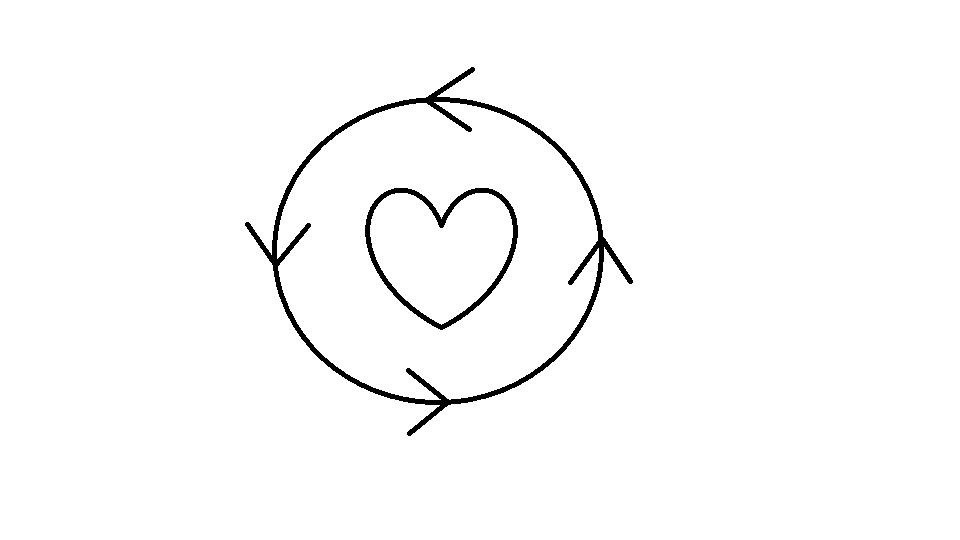 Now, therefore be it resolved that _______________ (business/work/ family) do proclaim that the Kindness All Around symbol become the official symbol of Kindness. We encourage all parents, students, community members, residents and visitors of ________________ (city, state, business) to use and promote this symbol of Kindness from this day forward. Proclaimed this ______ day of ______________. Signed: 